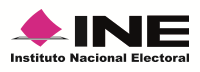 SOLICITUD DE ACREDITACIÓN DE OBSERVADOR/A DE LAS ACTIVIDADES DEL PROCESO ELECTORAL 2016-2017 				____________________________________	, Consejero Presidente del Consejo	 		 		,  __________________________________________(Local / Distrital / Municipal o General)	)	(Entidad Federativa)Con fundamento en el derecho exclusivo que a los y las ciudadanas mexicanas conforme a los artículos 8 y 217,  de la Ley General de Instituciones y Procedimientos Electorales, solicito ser acreditada/o como observador/a de las actividades del Proceso Electoral 2016-2017, para lo cual anexo fotocopia de mi Credencial para Votar con Fotografía, conforme al precepto legal citado.Nombre :(Apellido paterno)	(Apellido materno)	Nombre(s)Domicilio:	 	(Calle)	(Número Exterior)   (Número Interior)(Colonia o Localidad)(Municipio o Delegación)	(Entidad)	(C.P.)Edad: 	Años cumplidos	Sexo:	Forma de solicitud:Mujer	Hombre	Individual   OrganizaciónOrganización:	 	(Nombre completo de la organización a la que pertenece)Clave de la Credencial para Votar:Clave Alfabética	Año	Mes	Día	Ent. Fed.   Sexo	Hom.Bajo protesta de decir  la  verdad manifiesto  no ser,  ni  haber  sido,  miembro de dirigencias  nacionales, estatales   o municipales de organización o de partido político alguno y no ser, ni haber sido, candidata/o a puesto de elección popular, en ambos casos, en los últimos tres años.Del mismo modo, manifiesto expresamente que en el desarrollo de la actividad para  la  que  solicito  ser  acreditada/o, me conduciré conforme a los principios de imparcialidad, objetividad, certeza, legalidad y sin vínculos    a partido u organización política alguna.Asimismo, expreso que tengo conocimiento de que mis datos personales estarán protegidos en términos de la Ley General de Transparencia y Acceso a la Información Pública y del Reglamento del Instituto Nacional Electoral en materia de Transparencia y Acceso a la Información Pública, y que serán utilizados por el INE para fines de Registro de Observadoras/es Electorales, Seguimiento del mismo y Verificación de requisitos legales. Por otro lado, se me informó que podré ejercer mis derechos de Acceso, Rectificación, Cancelación y Oposición ante la Unidad de Enlace del Instituto Nacional Electoral y que en su página pública podré consultar la manifestación completa de datos personales. 	_____________	, 	de 	de 		(Lugar)	(Día)	(Mes)	(Año)Firma del SolicitanteDISPOSICIONES DE LA LEY GENERAL DE INSTITUCIONES Y PROCEDIMIENTOS ELECTORALES SOBRE OBSERVADORES ELECTORALESArtículo 8.Es obligación de los ciudadanos integrar las mesas directivas de casilla en los términos de esta ley.Es derecho exclusivo de los ciudadanos participar como observadores de los actos de preparación y  desarrollo de los procesos electorales federales y locales, así como en las consultas populares y demás formas de participación ciudadana que se realicen de conformidad con la legislación correspondiente, en la forma y términos que determine el Consejo General, y en los términos previstos en esta ley.Artículo 217.Los ciudadanos que deseen ejercitar su derecho como observadores electorales deberán sujetarse a las bases siguientes:Podrán participar sólo cuando hayan obtenido oportunamente su acreditación ante la autoridad electoral;Los ciudadanos que pretendan actuar como observadores deberán señalar en el escrito de solicitud los datos de identificación personal anexando fotocopia  de su credencial para votar, y   la manifestación expresa de que se conducirán conforme a los principios de imparcialidad, objetividad, certeza y legalidad y sin vínculos a partido u organización política alguna;La solicitud de registro para participar como observadores electorales, podrá presentarse en forma personal o a través de la organización a la que pertenezcan, ante  el  presidente  del consejo local o distrital correspondiente a su domicilio, a partir del inicio del proceso electoral y hasta el 30 de abril del año de la elección. Los presidentes de los consejos locales y distritales, según el caso, darán cuenta de las solicitudes a los propios consejos, para su aprobación, en la siguiente sesión que celebren. La resolución que se emita deberá ser notificada  a  los  solicitantes. El Consejo General y los Organismos Públicos Locales garantizarán este derecho y resolverán cualquier planteamiento que pudiera presentarse por parte de los ciudadanos o las organizaciones interesadas;Sólo se otorgará la acreditación a quien cumpla, además de los que señale  la autoridad electoral, los siguientes requisitos;Ser ciudadano mexicano en pleno goce de sus derechos civiles y políticos;No ser, ni haber sido miembro de dirigencias  nacionales,  estatales  o municipales de organización o de partido político alguno en los tres años anteriores a la elección;No ser, ni haber sido candidato a puesto de elección popular en los tres años anteriores a la elección, yAsistir a los cursos de capacitación, preparación o información que impartan el Instituto y los Organismos Públicos Locales  o las propias organizaciones a las  que pertenezcan los observadores electorales bajo los lineamientos y contenidos que dicten las autoridades competentes del Instituto, las que podrán supervisar dichos cursos. La falta de supervisión no imputable a la organización respectiva no será causa para que se niegue la acreditación;Los observadores se abstendrán de:Sustituir u obstaculizar a las autoridades electorales en el ejercicio de sus funciones, e interferir en el desarrollo de las mismas; •Hacer proselitismo de cualquier tipo o manifestarse en favor de partido o  candidato alguno;Externar cualquier expresión de ofensa, difamación o calumnia en contra de las instituciones, autoridades electorales, partidos políticos o candidatos, yDeclarar el triunfo de partido político o candidato alguno;La observación podrá realizarse en cualquier ámbito territorial de la República Mexicana;Los ciudadanos acreditados como observadores electorales podrán solicitar, ante la junta local y Organismos Públicos Locales que  correspondan, la  información  electoral que  requieran para el mejor desarrollo de sus actividades. Dicha información será proporcionada siempre que no sea reservada o confidencial en los términos fijados por la ley y que existan las posibilidades materiales y técnicas para su entrega;En los contenidos de la capacitación que el Instituto imparta a los funcionarios de las mesas directivas de casilla, debe preverse la explicación relativa a la presencia de los observadores electorales, así como los derechos y obligaciones inherentes a su actuación;Los observadores electorales podrán presentarse el día de la jornada electoral con sus acreditaciones e identificaciones en una o varias casillas, así como en el local de los Consejos correspondientes, pudiendo observar los siguientes actos;I Instalación de la casilla;Desarrollo de la votación;Escrutinio y cómputo de la votación en la casilla;Fijación de resultados de la votación en el exterior de la casilla;Clausura de la casilla;Lectura en voz alta de los resultados en el consejo distrital, y VIl. Recepción de escritos de incidencias y protesta;Los observadores podrán presentar, ante la autoridad electoral, informe de sus actividades en los términos y tiempos que para tal efecto determine el Consejo General. En ningún caso, los informes, juicios, opiniones o conclusiones de los observadores tendrán efectos jurídicos sobre  el proceso electoral y sus resultados.Las organizaciones a las que pertenezcan los observadores electorales, a más tardar treinta días después de  la jornada electoral, deberán declarar el origen, monto y aplicación del financiamiento que obtengan para el desarrollo de sus actividades relacionadas directamente con la observación electoral que realicen, mediante informe que presenten al Consejo General.Artículo 281.1. El presidente de la mesa directiva podrá solicitar, en todo tiempo, el  auxilio de  las  fuerzas  de seguridad pública a fin de preservar el orden en la casilla y la normalidad de la votación, ordenando el retiro de cualquier persona que indebidamente interfiera o altere el orden.JUNTA LOCAL EJECUTIVA NAYARIT VOCALÍA DE ORGANIZACIÓN ELECTORALINFORMACION	ADICIONAL	QUE	DEBERAN	PROPORCIONAR	LOS SOLICITANTES, PARA SU INGRESO AL SISTEMA DE OBSERVADORES.NOMBRE DEL SOLICITANTE 	NUMEROS TELEFONICOSCELULAR (Poner Clave Lada)  	PARTICULAR (Poner Clave Lada)  	CORREO ELECTRÓNICO 	ULTIMO GRADO DE ESTUDIOS 	